2.10-02/170521-3 от 17.05.2021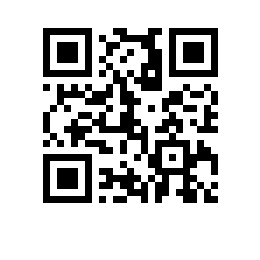 О проведении государственной итоговой аттестации студентов образовательных программ  по направлению «Менеджмент»   в  годуПРИКАЗЫВАЮ:Провести в период с  по  государственную итоговую аттестацию студентов  курса образовательных программ  , направления подготовки , ,  формы обучения.Включить в состав государственной итоговой аттестации следующее государственное аттестационное испытание: - защита выпускной квалификационной работы.Государственное аттестационное испытание организовать и провести с применением дистанционных технологий.Проведение государственного аттестационного испытания сопровождать видеозаписью в установленном в НИУ ВШЭ порядке.Утвердить график проведения государственной итоговой аттестации согласно приложению.Установить окончательный срок загрузки итогового варианта выпускной квалификационной работы в информационную систему LMS до .Первый заместитель деканаД.Л. Волков